Использование блока с цилиндрами по   Монтессори на индивидуальных занятиях учителя – дефектолога  с детьми с РАС.         Я относительно недавно работаю с детьми с РАС. Каждый ребенок настолько индивидуален, что требует много времени для подбора эффективных методик для развития и социализации ребенка. Одна из таких методик – Монтессори. Я ее применяю для  повышения уровня как психической, так и функциональной способности детей с расстройствами аутистического спектра к школьному обучению, бытовой адаптации, а так же поддержания интереса к учению, выработке положительной мотивации, формированию нравственной и волевой готовности к обучению в школе.       Мои занятия построены не только на одной методики Монтессори, я использую отдельные ее материалы, они позволяют повысить мыслительную деятельность на основе развития органов чувств, речи и движений, где происходит накопление представлений и формирование понятий об окружающем мире в процессе практической деятельности.       Так на начальном этапе я предлагаю один из материалов Монтессори, например, блок с цилиндрами, они бывают в  нескольких вариантах в зависимости от сложности.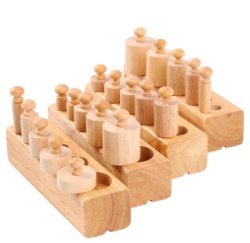         Я стараюсь привлечь внимание ребенка : беру его руку в свою ( если позволяет) провожу по блоку, поглаживаю, вынимаю и вставляю обратно цилиндры. Затем даю возможность самостоятельно познакомиться с  блоком, если ребенок не проявляет активной деятельности, начинаю сама вынимать цилиндры, постукивая ими, при этом комментирую простыми предложениями, что я делаю, ребенок может не сразу среагировать на мои действия, по – этому делаю несколько подходов к заданию за занятие. Главное вызвать интерес, я не ставлю цель научить ребенка пользоваться блоками за одно занятие, для многих детей в нашем детском саду это не возможно,      На следующем этапе, когда ребенок стал самостоятельно вынимать цилиндры, я начинаю обращать внимание на то, что каждый из цилиндров имеет свое определенное место, показывая это  своими действиями. Можно их выстроить в ряд как сериацию, в начале каждый цилиндр напротив того отверстия, где он стоял, затем постепенно усложняя, меняя цилиндры местами.       На заключительном этапе я стараюсь довести до автоматизма работу с блоком , когда ребенок , используя зрительно – моторную координацию, самостоятельно справляется с заданием.        Это мой вариант работы с блоками. Я считаю главное в своей работе проявлять смелость и фантазию в применении различных материалов для успешного развития и социализации детей с РАС.